LAKE COUNTY BUILDING DEPARTMENT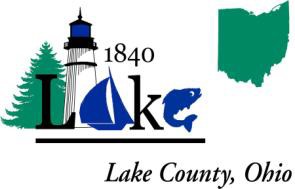 105 Main St, Bldg B 2nd Floor, Painesville OH 44077TEL: 440-350-2636	440-918-2636 	800-899-LAKE Ext. 2636      FAX: 440-350-2660Website: www.lakecountyohio.gov – E-mail: lcbd@lakecountyohio.govRESIDENTIAL FEE SCHEDULEA Review Fee is due at time of initial application.The Building Department will not collect for subsequent revisions after permit is issued.Fee schedule as followsResidential review fee.New Dwelling $120 (Includes up to one (1) hour of review time, additional review time will be charged at the normal rate)Additions & Alterations $60 (Includes up to one half (0.5) hour of review time, additional review time will be charged at the normal rate)All others $30.00 (Includes up to one quarter (0.25) hour of review time, additional review time will be charged at the normal rate)Commercial / NON- ResidentialNew Building / Structure $600 (Includes up to five (5) hours of review time, additional review time will be charged at the normal rate)Additions / Alterations $110 (Includes up to one and one (1) hour of review time, additional review time will be charged at the normal rate)All others $55 (Includes up to one half (0.5) hour of review time, additional review time will be charged at the normal rate)Fee is nonrefundable (after one year of approval date, if permit has not been picked up and any additional fees paid the file will be closed)  Failure to obtain approval / permit fee = Twice the cost of the approval / permitMISCELLANEOUS FEESLAKE COUNTY BUILDING DEPARTMENT105 Main St, Bldg B 2nd Floor, Painesville OH 44077TEL: 440-350-2636	440-918-2636   	800-899-LAKE Ext. 2636 	FAX: 440-350-2660       Website: www.lakecountyohio.gov – E-mail: lcbd@lakecountyohio.govRESIDENTIAL BUILDING PERMIT FEESLAKE COUNTY BUILDING DEPARTMENT105 Main St, Bldg B Second Floor, Painesville OH 44077TEL: 440-350-2636	440-918-2636   	800-899-LAKE Ext. 2636  FAX: 440-350-2660Website: www.lakecountyohio.gov – E-mail: lcbd@lakecountyohio.govRESIDENTIAL ELECTRICAL PERMIT FEESLAKE COUNTY BUILDING DEPARTMENT105 Main St, Bldg B Second Floor, Painesville OH 44077TEL: 440-350-2636	440-918-2636	 800-899-LAKE Ext. 2636  FAX: 440-350-2660          Website: www.lakecountyohio.gov – E-mail: lcbd@lakecountyohio.govRESIDENTIAL MECHANICAL PERMIT FEESLAKE COUNTY BUILDING DEPARTMENT105 Main St, Bldg B Second Floor, Painesville OH 44077TEL: 440-350-2636	440-918-2636 	800-899-LAKE Ext. 2636	FAX: 440-350-2660Website: www.lakecountyohio.gov – E-mail: lcbd@lakecountyohio.govRESIDENTIAL PLUMBING PERMIT FEESCopies8 x 11 BW copy $0.08 each8 x 14 BW copy $0.12 each11 x 17 BW copy $0.15 eachLarger than 11 x 17 BW $4.00 eachPlans that are not submitted digitally will be charged a digital fee:$5.00 for permits costing $0 -$500.00$10.00 for permits costing $501-$2.000$25 for permits costing over $2,001Additional or partial inspection during regular business hours(Must be paid prior to scheduling inspection)$50Additional, partial, after / before hour weekday inspection. (7:00 am – 8:00 am, 4:30 pm – 5:30 pm)(Must be paid prior to scheduling inspection)$75Additional, partial weekend and before 7:00 am or after 5:30 inspection(Must be paid prior to scheduling inspection)Excludes holiday inspections.$225 for up to 3 hours and $75 per hour thereafterCredit card payment processing fee The greater of 2.5% or $2.00       Basic Permit Fee – New Dwellings$155 plus.07 per sq. ftAdditions / Alterations / Detached Garages / Accessory Buildings$75 plus.07 per sq. ftDecks$75Foundations Only (Manufactured Homes) includes Basic PermitFee for New Dwellings$200Finished Basements$75 plus.07 per sq. ftRetaining Wall$60Demolitions$75Fireplace, Wood Stove, Chimney, Chimney Liners(existing structure)  $70Consultation  $70Request for Permit Extension  $70Additional fee if Stop Work Order Posted (fee must be paid prior to scheduling final inspection)  $150Reinspection Fee - A reinspection shall be required when the inspector must return to work that was not ready approved prints not on job site, building was locked, and / or had failed a previous inspection.  Fee must be paid prior to scheduling final inspection, or if two (2) fees are assessed on a project, fees are due before the next inspection is scheduled.   $70Residential Appeals Hearing$350Basic Permit Fee (Required unless otherwise noted)$75New Dwellings (One, Two or Three-Family) and Additions.040 per sq. ftNew Service / Change / Upgrade (If over 200 Amps requiresElectrical Diagram and Plan Review Fee)$50Temporary Power Pole (Separate Permit required w/Basic Fee)$50Subfeed after Main Disconnect$50Duplex Outlets, Receptacles, Switches, Fixtures$1.00Power Outlets (Ranges, Dryers, Motors)$10Electric Heat: (Baseboard)$10Heat Pump$50Generators (requires Electrical and Gas Piping Diagrams andSeparate Permit w/Basic Fee & Plan Review Fee)$55Transformers: Step up / down (not under Power Co. control)$18Electric to Septic System (Separate Permit required w/Basic Fee)$50Plan Review Fee$120 per hourReinspection Fee - A reinspection shall be required when the inspector must return to work that was not ready, approved prints not on job site, building was locked, and / or had failed a previous inspection.  Fee must be paid prior to scheduling final inspection, or if two (2) fees are assessed on a project, fees are due before the next inspection is scheduled.$70Basic Permit Fee (Required)$75New Dwellings (One, Two or Three-Family) and Additions.040 per sq. ftHeating / Air Conditioning – each system$50Heat Duct Extensions – each system$40Unit Equipment – each system$40Fuel Gas Piping - each gas outlet(Separate Permit required with Basic Fee)$10Hydronic / Hot Water or Steam each system(Separate Permit required with Basic Fee)$40Hydronic / Hot Water or Steam Extensions - each system(Separate Permit required with Basic Fee)$40Plan Review Fee$120 per hourReinspection Fee - A reinspection shall be required when the inspector must return to work that was not ready, approved prints not on job site, building was locked, and / or had failed a previous inspection.  Fee must be paid prior to scheduling final inspection, or if two (2) fees are assessed on a project, fees are due before the next inspection is scheduled.$70Basic Permit Fee (Required)$100Shell Permit Only (No Fixtures or Basic Fee Required)            $65Repair Permit Only (No Fixtures or Basic Fee Required)$65Lawn Irrigation Back-Flow (Back-Flow Certificate Required)(Basic Fee Only)$100Water Heater Only$40Fixtures. See attached list.              $15 EachPan Review Fee        $120 per hourReinspection Fee - A reinspection shall be required when the inspector must return to work that was not ready, approved prints not on job site, building was locked, and / or had failed a previous inspection.  Fee must be paid prior to scheduling final inspection, or if two (2) fees are assessed on a project, fees are due before the next inspection is scheduled.$70FixtureQuantityFixtureQuantityFixtureQuantityAir Admittance Valve Ice BinSink – 3 CompartmentAir Hammer ArrestorIce Machine (not refrigerator)Sink, BarAutomatic Clothes WasherIndirect Waste ConnectionSink, Exam RoomBath TubInterceptor, Garage/OilSink, FloorBackflow DeviceInterceptors GreaseSink, Hand WashingBeverage MachinesInterceptors SolidSink, KitchenClean OutsLaundry TubSink, ServiceCheck Valves/WaterLavatorySink, Food PrepCoffee MakerPedicure ChairSteamerDish WasherPiping System, SanitarySump PumpDrains, Roof StormPiping System, StormTempering ValveDrains, Secondary, RoofPiping System, WaterTrap PrimerExpansion TankPlaster TrapUrinals Eye Washer/Emergency ShowerPressure Reducer ValveVacuum Drain OutletFloor or Trench DrainRemove & Cap FixtureVacuum Drainage SystemFood Cooler connectionScupperVacuum Relief ValveFountain, Drinking/Water CoolerSewage/EjectorWater ClosetGarbage DisposalShampoo BowlWater Filter/TreatmentHose BibShower Water HeaterHot Water Recirculation SystemWhirlpool TubHub Drain